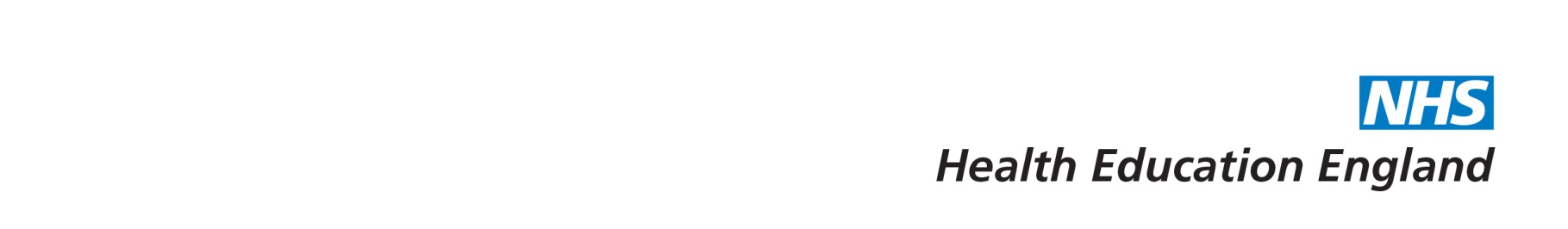 Timetable for ARCPsExact timetable will vary between specialties. Although this is a guide only, TPDs should make sure all the elements in the timetable below are covered.Minimum Panel CompositionTraining Programme DirectorLETB RepresentativeExternalLay ChairAdmin Support where adverse outcomes are to be awarded.Panel Meet and Consultation.Panel will review the evidence for each trainee. They will confirm the intended outcome. Feedback for the trainee should be agreed upon. Reasons for adverse outcomes will be reviewed and in these cases training plans to address these outcomes should be agreed.Panel Meet with TraineesFeedback to trainees. Discussion of training programme.External, lay chair and external meet with trainees for discussion of programme.Although this is not a part of the ARCP process many training programmes take this opportunity to explore the trainee’s experience of the programme in the absence of the immediate training team. Final Panel MeetTo receive feedback from HEE YH representative and Lay ChairConfirm dates of next ARCPs (both 6 and 12 months)